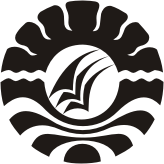 SKRIPSIPENGGUNAAN MEDIA AUDIO UNTUK MENINGKATKANKETERAMPILAN MENYIMAK SISWA KELAS IV SDN NO.1 CENTRE PATTALLASSANG KECAMATAN PATTALLASSANG KABUPATEN TAKALARERNI KUSUMA SAKTIPROGRAM STUDI PENDIDIKAN GURU SEKOLAH DASARFAKULTAS ILMU PENDIDIKANUNIVERSITAS NEGERI MAKASSAR2017PENGGUNAAN MEDIA AUDIO UNTUK MENINGKATKAN KETERAMPILAN MENYIMAK SISWA KELAS IV SDN NO.1 CENTRE PATTALLASSANG KECAMATAN PATTALLASSANG KABUPATEN TAKALARSKRIPSIDiajukan untuk Memenuhi Sebagian Persyaratan Guna Memperoleh Gelar Sarjana Pendidikan pada Program Studi Pendidikan Guru sekolah Dasar Strat Satu Fakultas Ilmu Pendidikan Universitas Negeri MakassarOleh:ERNI KUSUMA SAKTI1347042073PROGRAM STUDI PENDIDIKAN GURU SEKOLAH DASARFAKULTAS ILMU PENDIDIKANUNIVERSITAS NEGERI MAKASSAR2017                                KEMENTERIAN RISET TEKNOLOGI DAN PENDIDIKAN TINGGIUNIVERSITAS NEGERI MAKASSAR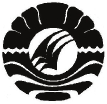 FAKULTAS ILMU PENDIDIKANPROGRAM STUDI PENDIDIKAN GURU SEKOLAH DASARAlamat : 1. Kampus IV UNM Tidung Jl. Tamalate 1 Kota Makassar2. Kampus V UNM Jl. Ahmad Yani Kota Parepare 3. Kampus VI UNM Jl. Sudirman kota WatanponeTelepon : 0411. 883076 – 0421.21698 – 0418.21089 Fax::0411.884457 – 0421.21698 – 0481.21089Laman: www.unm.ac.id/pgsdfipunm - e- Mail : pgsd _unm.ac.id.PERSETUJUAN PEMBIMBINGSkripsi dengan Judul Penggunaan Media Audio Untuk Mengingkatkan Keterampilan Menyimak Siswa Kelas IV SDN No. 1 Centre Pattallassang Kecamatan Pattallassang Kabupaten Takalar.Atas Nama:	Nama		: Erni Kusuma Sakti	Nim		: 1347042073	Jurusan/prodi	: Pendidikan Guru Sekolah Dasar	Fakultas		: Ilmu PendidikanSetelah diperiksa dan diteliti, naskah skripsi ini telah memenuhi syarat untuk memperoleh gelar Sarjana Pendidikan.          Makassar,     Agustus 2017Menyetujui,Pembimbing I;						Pembimbing II;Dr.Latang, M.Pd.				           Hamzah Pagarra,S.Kom, M.Pd.NIP. 19621231 198703 1 026			  	NIP. 19750902 200604 1 002           Disahkan Oleh:           Ketua Prodi PGSD FIP UNMAhmad Syawaluddin, S.Kom, M.Pd NIP. 19741025 200604 1 001                                KEMENTERIAN RISET TEKNOLOGI DAN PENDIDIKAN TIUNIVERSITAS NEGERI MAKASSARFAKULTAS ILMU PENDIDIKANPROGRAM STUDI PENDIDIKAN GURU SEKOLAH DASARAlamat : 1. Kampus IV UNM Tidung Jl. Tamalate 1 Kota Makassar2. Kampus V UNM Jl. Ahmad Yani Kota Parepare 3. Kampus VI UNM Jl. Sudirman kota WatanponeTelepon : 0411. 883076 – 0421.21698 – 0418.21089 Fax::0411.884457 – 0421.21698 – 0481.21089Laman: www.unm.ac.id/pgsdfipunm - e- Mail : pgsd _unm.ac.id.PENGESAHAN UJIAN SKRIPSISkripsi dengan judul Penggunaan Media Audio Untuk Meningkatkan Keterampilan Menyimak Siswa Kelas IV SDN No. 1 Centre Pattallassang Kecamatan Pattallassang Kabupaten Takalar di terima oleh Panitia Ujian Skripsi Fakultas Ilmu Pendidikan Universitas Negeri Makassar dengan SK Dekan No. 4338/UN.36.4/PP/2017 tanggal 26 Juli 2017 untuk memenuhi persyaratan memperoleh gelar Sarjana Pendidikan pada Program Studi Pendidikan Guru Sekolah Dasar (PGSD) pada hari senin tanggal 31 Juli 2017Disahkan oleh:          					   	           P.D Bidang Akademik FIP UNMDr. Abdul Saman, M.Si., Kons.                                             				NIP. 19720817 200212 1 001Panitia enguji:Ketua 		 : Dr. Pattaufi., M.Si				(............................)Sekretaris	 : Dra. Hj. Johara Nonci., M.Si			(............................)Pembimbing I	 : Dr. Latang, M.Pd				(............................)Pembimbing II : Hamzah Pagarra, S.Kom., M.Pd		(............................)Penguji I	 : Dr. Andi Makkasau., M.Si			(............................)Penguji II	 : Hajerah, S.Pd.I., M.Pd			(............................)PERNYATAAN KEASLIAN SKRIPSISaya yang bertanda tangan di bawah ini:Nama		: Erni Kususma SaktiNIM		: 1347042073Jurusan/Prodi	: Pendidikan Guru Sekolah DasarJudul Skripsi     : Penggunaan Media Audio Untuk Meningkatkan Keterampilan     Menyimak Siswa Kelas IV SDN No. 1 Centre Pattallassang Kecamatan Pattallassang Kabupaten TakalarMenyatakan bahwa dengan sebenarnya bahwa skripsi yang saya tulis ini benar merupakan hasil karya saya sendiri dan bukan merupakan pengambilan alihan tulisan atau pikiran orang lain yang saya akui sebagai hasil tulisan atau pikiran sendiri.Apabila dikemudian hari terbukti atau dapat dibuktikan bahwa skripsi ini hasil jiplakan atau mengandung unsur plagiat, maka saya bersedia menerima sanksi atas perbuatan tersebut sesuai ketentuan yang berlaku.Makssar,  Mei 2017        Yang Membuat PernyataanErni Kusuma Sakti          NIM. 1347042073MOTOKesuksesaan hanya dapat diraih oleh orang yang selalui berusahauntuk merahi kesuksesaan itu yang disertai dengan doa, karena tidak ada usaha yang menghianati hasil.(Erni Kusuma Sakti, 2017)Kuperuntukan karya sederhana ini sebagai bukti Terima Kasihku kepada Ayahanda dan bundaku serta saudarakuyang Tercinta yang begitu banyak berkorbansehinggasaya bisa Seperti sekarang ini.ABSTRAKERNI KUSUMA SAKTI. 2017. Penggunaan Media Audio Untuk Meningkatkan Keterampilan Menyimak Siswa Kelas IV SD SDN No. 1 Centre Pattallassang Kecamatan Pattallassang Kabupaten Takalar. Dibimbing oleh Dr. Latang, M.Pd. dan Hamzah Pagarra, S.Kom, M.Pd. Program Studi Pendidikan Guru Sekolah Dasar Fakultas Ilmu Pendidikan Universitas Negeri Makassar.Masalah dalam penelitian ini adalah rendahnya keterampilan menyimak pada mata pelajaran Bahasa Indonesia siswa kelas IV sehingga digunakan media audio sebagai upaya meningkatkan keterampilan menyimak siswa kelas IV. Adapun rumusan masalah pada penelitian ini adalah bagaimana penggunaan media audio dapat meningkatkan keterampilan menyimak siswa kelas IV? dan Bagaimana gambaran keterampilan menyimak siswa kelas IV?. Tujuan penelitian adalah mendeskripsikan penggunaan media audio dalam meningkatkan keterampilan menyimak siswa kelas IV  dan mendeskripsikan gambaran keterampilan menyimak siswa kelas IV. Pendekatan yang digunakan adalah pendekatan kualitatif dan jenis penelitian yang digunakan adalah penelitian tindakan kelas. Fokus penelitian ini adalah penggunaan media audio dan keterampilan menyimak. Subjek penelitian adalah seorang guru dan siswa kelas IV sebanyak 34 orang. Tahun ajaran 2016/2017, sebanyak 34 orang, yang terdiri dari 19 orang laki – laki dan 15 orang perempuan. Teknik pengumpulan data yang digunakan adalah observasi, tes dan dokumentasi. Teknik analisis data yang digunakan adalah teknik analisis data analisi deskriptif. Hasil penelitian menunjukkan bahwa penggunaan media audio pada mata pelajaran Bahasa Indonesia dapat meningkatkan keterampilan menyimak siswa. Meningkatnya keterampilan menyimak dapat dilihat melalui peningkatan persentase aktifitas mengajar guru dan persentase aktivitas belajar siswa dalam pembelajaran yang berpengaruh pada hasil belajar siswa. Aktivitas mengajar guru dan belajar siswa pada siklus I berada pada kategori cukup (C), sedangkan pada siklus II berada pada kategori baik (B). Peningkatan aktivitas mengajar guru dan belajar siswa tersebut disertai pula dengan peningkatan hasil belajar siswa dari siklus I dan II. Pada siklus I hasil belajar siswa belajar siswa berada pada kategori cukup (C) dan pada siklus II mengalami peningkatan dan berada pada kategori baik (B). Hal ini dapat disimpulkan bahwa dengan penggunaan audio dapat meningkatkan keterampilan menyimak siswa pada mata pelajaran Bahasa Indonesia.PRAKATAPuji syukur kita panjatkan kehadirat Tuhan Yang Maha Esa, karena atas berkat rahmat -Nya  sehingga Skripsi yang berjudul penggunaan media audio untuk meningkatkan keterampilan menyimak siswa kelas IV SDN No. 1 Center Pattallassang Kecamatan Pattallassang Kabupaten Takalar dapat diselesaikan sesuai dengan waktu yang telah ditetapkan, sebagai tugas akhir dalam rangka penyelesaian studi pada Program Studi Pendidikan Guru Sekolah Dasar Fakultas Ilmu Pendidikan Universitas Negeri Makassar.Penulis menyadari bahwa skripsi ini tidak mungkin terwujud tampa bantuan dan bimbingan dari berbagai pihak oleh karena itu penulis menyampaikan terima kasih untuk Ayah dan Ibu selaku orang tua penulis serta teman – teman yang selalu membimbing, memotivasi, dan menyertai penulis dengan doa selama melaksanakan pendidikan dan ucapan terima kasih kepada Dr. Latang, M.Pd. selaku pembimbing I dan Hamzah Pagarra,S.Kom.,M.Pd. selaku pembimbing II yang telah memberikan bimbingan dan arahan dengan tulus ikhlas sehingga skripsi ini dapat diselesaikan. Selanjutnya ucapan terima kasih penulis tunjukan kepada :Prof. Dr. H. Husain Syam, M.TP sebagai Rektor Universitas Negeri Makassar,  yang telah menerima penulis menuntut ilmu pada Program Studi Pendidikan Guru Sekolah Dasar (PGSD) Fakultas Ilmu Pendidikan Universitas Negeri Makassar.Dr. Abdullah Sinring, M.Pd sebagai Dekan Fakultas Ilmu Pendidikan Universitas Negeri Makassar; Dr. Abdul Saman, M.Si, Kons sebagai pembantu Dekan I;   Drs. Muslimin, M.Ed sebagai pembantu dekan II; Dr. Pattaufi, S.Pd, M.Si sebagai pembantu Dekan III; Dr. Purwoto, M.Pd. sebagai pembantu Dekan IV yang telah memberikan layanan akademik, administrasi dan kemahasiswaan selama proses pendidikan dan penyelesaian studi.Ahmad Syawaluddin, S.Kom, M.Pd dan Muhammad Irfan, S.Pd, M.Pd masing – masing selaku Ketua dan Sekretaris Prodi PGSD yang dengan penuh perhatian memberikan bimbingan dan memfasilitasi penulis selama proses perkuliahan pendidikan Program Studi PGSD FIP UNM.Dra. Hj. Rosdiah Salam M.Pd selaku ketua UPP PGSD Makassar FIP UNM yang dengan sabar mengajar, memberikan dukungan, serta memberikan arahan dan semangat kepada penulis selama menempuh pendidikan di Program S1.Dosen PGSD Fakulitas Ilmu Pendidikan Universitas Negeri Makassar yang telah memberikan berbagai macam ilmu pengetahuan yang tak ternilai dibangku kuliah.Staf tata uasaha PGSD FIP UNM yang telah memberikan layanan administrasi selama proses pendidikan dan penyelesaian studi.Kepala sekolah, seluruh staf dewan guru SDN No. 1 Centre Pattallassang Kecamatan Pattallassang Kabupaten Takalar yang telah banyak membantu selama penelitian.Siswa – siswi kelas IV SDN No. 1 Centre Pattallassang Kecapatan Pattallassang Kabupaten Takalar yang telah ikut serta dalam pelaksanaan penelitian ini, sehingga skripsi ini dapat diselesaikan.Saudarah saya (Kakak), yang telah senantiasa memberikan dukungan, semangat senyum doanya untuk keberhasilan ini, cinta kalian memberikan kobaran semangat yang menggebu, terima kasih dan sayangku untuk kalian.Sahabat serta rekan – rekan seperjuangan mahasiswa PGSD FIP UNM angkatan 2013, khususnya teman – teman kelas M2.3 yang senantiasa menjaga kekompakan, persaudaraan, kerjasama hingga sampai penyelesaian skripsi ini. Semua pihak yang tidak dapat penulis sebut satu persatu yang telah membantu dalam penyelesaian penulisan skripsi ini.Atas bantuan dari berbagai pihak, penulis hanya dapat memanjatkan doa kehadirat Allah Yang Maha Esa, semoga segala bantuan yang telah diberikan mendapat pahala. Dan dengan segala kerendahan hati penulis menyadari masih terdapat kekurangan – kekurangan dalam penyusunan skripsi ini, sehingga penulis mengharapkan adanya saran dan kritik yang bersifat membangun dari semua pihak demi kesempurnaan skripsi ini. Akhirnya semoga skripsi ini dapat bermanfaat bagi semua, Amin ya Rabbal Alamin. 							Makassar, 	Mei 2017								Penulis,DAFTAR ISI   HalamanHALAMAN SAMPUL							   	iHALAMAN JUDUL									iiPERSETUJUAN PEMBIMBING 							iiiPENGESAHAN UJIAN SKRIPSI							ivPERNYATAAN KEASLIAN SKRIPSI 						vMOTO 										viABSTRAK 										viiPRAKATA 										viii DAFTAR ISI		 								xiDAFTAR TABEL 									xiiiDAFTAR GAMBAR 									xivDAFTAR LAMPIRAN 								xvI. PENDAHULUAN									Latar Belakang 	 							1Rumusan Masalah								7Tujuan Penelitian 								7Manfaat Penelitian 								8II. Kajian Pustaka, Kerangka Pikir, dan Hipotesis Tindakan 		Kajian Pustaka								9Kerangka Pikir								27Hipotesis Tindakan 								29III. Metode Penelitian								Pendekatan dan Jenis Penelitian						30Fokus Penelitian								31Setting dan Subjek Penelitian							31Rancangan Tindakan  								32Teknik Pengumpulan Data							35Teknik Analisis Data dan Indikator Keberhasilan 				36IV. Hasil Penelitian Dan Pembahasan						Hasil penelitian 								40Pembahasan 									65V. Kesimpulan Dan Saran 								A. Kesimpulan									70B. Saran 										70DAFTAR PUSTAKA			 						72LAMPIRAN 										74RIWAYAT HIDUP 								          161Daftar TabelNomor 			Judul 			    	       	            Halaman3.1 		Kategori Standar Proses Pembelajaran			     383.2 		Indikator Ketuntasan						     394.1 		Distribusi Frekuensi dan Persentase Nilai Hasil Belajar Siswa Siklus I 					     504.2		Deskripsi Ketuntasan Nilai Hasil Belajar 		Siswa Pada Siklus I						     514.3 		Distribusi Frekuensi dan Persentase Nilai HasilBelajar Siswa Siklus II					     634.4		Deskripsi Ketuntasan Nilai Hasil Belajar		Siswa Pada Siklus II						     63Daftar GambarNomor 				Judul 					Halaman2.1 		Kerangka pikir						    283.1 		Skema Desain Penelitian Tindakan Kelas 		(Arikunto, 2011 : 16)						    32DAFTAR LAMPIRANNomor				Judul						  HalamanSilabus pembelajaran						            75Rencana Pelaksanaan Pembelajaran Siklus I Pertemuan I		            77Ringkasan Teks “Pengembala dan serigala”			            81Lembar Kegiatan Siklus I Pertemuan I				            83Kunci Jawaban Lembar Kegiatan Siswa Siklus I Pertemuan I	            85Rencana Kegiatan Pembelajaran Siklus I pertemuan II		            86Ringkasan Teks “Si Singa dan Si Tikus”					90Lembar Kegiatan Siswa Siklus I Pertemuan II				92Tes Hasil Belajar Siklus I							93Kunci Jawaban Tes Hasil Belajar Siklus I					96Pedoman Penskoran Tes Hasil Belajar Siklus I				97Rencana Kegiatan Pembelajaran Siklus II Pertemuan I			99Ringkasan Teks “Tikus Kota Dan Tikus Desa”			           103Lembar Kegiatan Siswa Siklus II Pertemuan I			           106Kunci Jawaban Lembar Kegiatan Siswa Siklus II Pertemuan I	           108Rencana Kegiatan Pembelajaran Siklus I Pertemuan II 	 	           110Ringkasan Teks “Goldilocks dan Tiga Ekor Beruang”		           114Lembar Kegiatan Pembelajaran Siklus I Pertemuan II		           116Tes Hasil Belajar Siklus II						           117Kunci Jawaban Lembar  Tes Hasil Belajar Siklus II 		           120 Pedoman Penskoran Tes Hasil Belajar Siklus II			           121Lembar Format Observasi Aktivitas Mengajar Guru Siklus I Pertemuan I	    				           	           123Lembar Format Observasi Aktivitas Belajar Siswa Siklus I Pertemuan I 						           126Lembar Format Observasi Aktivitas Mengajar Guru Siklus I Pertemuan II						           129Lembar Format Observasi Aktivitas Mengajar Siswa Siklus I Pertemuan II					         	           132Lembar Format Observasi Aktivitas Mengajar GuruSiklus II Pertemuan I						           135Lembar Format Observasi Aktivitas Mengajar SiswaSiklus II Pertemuan I					        	           138Lembar Format Observasi Aktivitas Mengajar GuruSiklus II Pertemuan II	  			                                   141Lembar Format Observasi Aktivitas Mengajar SiswaSiklus II Pertemuan II						           144Data Hasil Tes Siklus I						           147Data Hasil Tes Siklus II					        	           149Perbandingan Hasil Tes Akhir Siklus I Dan Siklus II	        	           151Dokumentasi 							           154Persuratan 								           157